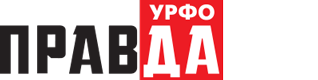 МИНЭКОНОМРАЗВИТИЯ ОЦЕНИЛО «ЦЕНТР ПОДДЕРЖКИ ЭКСПОРТА ЮГРЫ»Федералы отметили увеличение объема несырьевых поставокФонд «Центр поддержки экспорта Югры» отчитался об итогах работы за I полугодие 2016 года. Доклад в Минэкономразвития РФ представила генеральный директор структуры Ирина Гайченцева.Как следует из документа, с января по июнь текущего года при поддержке фонда было заключено 9 экспортных контрактов и 12 соглашений о сотрудничестве между субъектами малого и среднего предпринимательства ХМАО-Югры и инопартнерами. География договоров охватила Венгрию, Латвию, Армению и Казахстан. В частности, по итогам деловой миссии в Казахстан контракт на поставки северных дикоросов заключили югорское предприятие «Регион-К» и ТОО «Френдс». Позитивные итоги принес и визит делегации ХМАО в Армению.Со своей стороны, представители Министерства экономического развития положительно оценили деятельность «Центра поддержки экспорта», отметив его усилия по содействию диверсификации экспорта с территории автономии за счет включения в структуру несырьевых товаров.http://pravdaurfo.ru/news/136114-minekonomrazvitiya-ocenilo-centr-podderzhki